      IČO 00619621          DIČ 2020508490             ICDPH SK 2020508490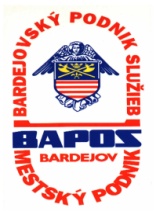 PRÍKAZ riaditeľa podniku č. 2/2022pre zabezpečenie  49. ročníka novodobého Bardejovského jarmoku, ktorý sa uskutoční v dňoch 25.08.2022 – 28.08. 2022 na základe schváleného Organizačného poriadku Bardejovského jarmoku vydaného Mestom Bardejov a požiadaviek Organizačného výboru Bardejovského jarmokuPRIKAZUJEMzabezpečiť v dňoch 22.8-30.08.2022 úlohy spojené s prípravou Bardejovského jarmokuKoordináciu činnosti jednotlivých hospodárskych stredísk Bapos, m.p. PONDELOK 22. 08. 2022Overiť stav zásob materiálu a zásobiť materiálne jednotlivé strediská, zabezpečujúce prípravu a priebeh jarmoku potrebným technickým a spotrebným materiálom. Počas jarmoku zabezpečovať plynulé doplnenie požadovaného materiálu.Zodpovedný: Hafič Marošvedúci zúčastnených HSSpracovať a rozoslať zodpovedným zamestnancom rozpis služieb v zmysle príkazného listu riaditeľa podniku.Zodpovedný: Popjak AntonUTOROK  23. 08. 2022Zabezpečenie cestnej uzávery Bardejovského jarmoku v dňoch 23. 08.         2022 ( 09.00 h.) do  29. 08. 2022 (14.00 h.)Uzávierka štátnej cesty a mestských komunikáciiZabezpečiť uzávierku mestských komunikácii podľa schválenej organizácie dopravy a pokynov organizačného výboru jarmoku v zmysle rozhodnutia príslušného cestného správneho orgánu MsÚ Bardejov a ODI ORPZ Bardejov od 23.08. 2022 ( v utorok od 0900 hod. )ukončenie a odstránenie cestnej uzávery jarmoku bude zabezpečené podľa pokynov organizačného výboru jarmoku v spolupráci s dopravnou políciou OD PZ V Bardejove ( pondelok 29. 08. 2022 do 14.00hod. )zabezpečiť vyčistenie komunikácií, chodníkov a priestranstiev do ukončenia cestnej uzávery 29. 08. 2022 ( strojné a ručné čistenie )zabezpečiť priebežnú a nočnú kontrolu funkčnosti cestných zábran a dopravných značiek počas cestnej uzávery jarmoku ( personál čistenia )vyčleniť dvoch zamestnancov pre potreby vyznačenia umiestnenia predajných stánkov Bardejovského jarmoku, mená a kontakt oznámi odd. KČ a D, MsÚ                                                               	Zodpovedný: Peter Kučeravý, 0910 420 860v dobe cestnej uzávery zabezpečiť vypnutie cestnej svetelnej signalizácie na križovatkách  pri OÚ, Dlhý rad- Kellerova- RN, Dlhý rad - Krátky rad, Slovenská pri OD Centrum                                                                       Zodpovedný: Jozef Pasternák 0910 420 040Zabezpečiť montáž Informačných tabúľ Bardejovského jarmokuZodpovedný: Jozef Pasternák 0910 420 040Zabezpečiť uvoľnenie parkoviska MHPP pre prevoz stánkov na Bardejovský jarmok od 0600Zodpovedný: Ing. Ždiľa Peter 0911 420 524Zabezpečiť demontáž rosnej brány pri historickej radniciZodpovedný: Jozef Pasternák 0910 420 040							           Mydlo Miroslav –  0903 767 080   STREDA  24. 08. 2022Riadenie všetkých prác dňa:  Ing. Jozef AndrejuvVýber poplatkovZabezpečiť výber poplatkov od 1300 do 2000 hod. za inštaláciu rozvodov a spotrebu vody a elektrickej energie k predajným stánkom jarmoku v priestoroch Športovej haly.	                                             Zodpovední:              Lenk Ján –         474 88 29, 0904 061 738             Krupová Anna – 474 88 29, 0907 578 610Rozvod vody, odpadových potrubí + pripojenie WC kontajnerovZabezpečiť rozvod vody a odpadových potrubí k stánkom s občerstvením u organizácií a živnostníkov ul. Dlhý rad pred OÚ, hotel Republika, Športová hala Mier, Suburbium, Jiráskova podľa pokynov organizačného výboru dňa 24. 08. 2022, pripájanie stánkov od 1300 do 2400 hod až po predložení dokladu o zaplatení služieb. Realizáciu a funkčnosť pripojenia potvrdí každý odberateľ podpisom na tlačive obdŕžanom z oddelenia KČaD MsÚ Bardejov.Zabezpečiť pripojenie WC kontajnerov v promenádnom parku a na ul. Dlhý rad, Dom podnikateľov na rozvody vody a odvedenie splaškových vôd.stála služba  pre inštaláciu rozvodov vody a odpadových  potrubí bude  od 1300 do 2200 hod. ( odstávku vody vykonať v prípade havárie alebo z technických príčin).obsadenie od 0600  do 2200 hod: Pasterňák Vladimír	0903 863 008		Hovanec Tomáš	0909 139 638Michalik Andrej 	0904 587 586,             Dreveňak Jozef	0917 631 654 Šandala Miroslav	0944 978 214		Kačurik Michal	0948 856 704Bučko Michal	0949 319 313		Rákoš Štefan	            0907 345 754	Blaňár Vladimír       0907 220 472pohotovostné vozidlo:  Citroen Jumper BJ748AM	Vanta Juraj, 0908 340 191traktor: BJ 886 AA, vodič Ferenc Andrej 0903 920 844zabezpečiť oznámenie pre VVS, a.s. o napojení splaškovej kanalizácie z WC kontajnerov                                                         Zodpovední:         Mydlo Miroslav –  0903 767 080   								    Pračko Dominik – 0911 541 770								    Jozef Pasternák -  0910 420 040Pripojiť WC kontajnery Promenádny park a Dlhý rad Dom podnikateľov na rozvod elektriny Popjak Pavol, Hoffej FrantišekZoodpovedný:	Jozef Pasternák 0910 420 040Výstavba uličky remesielzabezpečiť inštaláciu konštrukcie drevených stánkov, pultov a altánkov, hesla a 2 vstupných brán „ Uličky remesiel “ podľa schváleného plánu 49. ročníka  Bardejovského jarmoku: Pasternak Vladimír	0903 863 008	 	Dankovič Ján		0907 138 831Kaputa Ľuboš          0951 757 705  		Zuščin Ján		0907 972 702prevoz stánkov zabezpečiť prostredníctvom T 815, BJ 649 CA,    			Jozef Hnat         	0902 063 701Škoda Liaz 18.29 BJ 406AH,  Tatra 815 Agro BJ546AKzabezpečiť elektrické prípojky pre Uličku remesiel                                                                   Zodpovedný: Pračko Dominik 0911 541 770							       	       Jozef Pasternák 0910 420 040Výstavba Vínnej uličkyzabezpečiť prevoz stánkov pre akciu „Víno partnerských miest“ podľa doručeného plánu Organizačným výborom 49. ročníka novodobého Bardejovského jarmoku Hoffej František, Dankovič Ján, Blaňár Vladimír, Zuščin Ján, Pasternak Vladimír, Chobot Andrejprevoz stánkov zabezpečiť prostredníctvom:T 815, BJ 649 CA,  		Jozef Hnat,                0902 063 701zabezpečiť elektrickú prípojku pre akciu Víno partnerských miest podľa pokynov Organizačného výboru                                                                    Zodpovední : Pračko Dominik 0911 541 770								       Jozef Pasternák 0910 420 040Verejné osvetlenienapojenie predajných stánkov organizácií a živnostníkov, vrátane  „ Uličky remesiel “ na elektrickú sieť podľa pokynov organizačného výboru zabezpečiť dňa 24. 08. 2022 od 0600 do 2400 hod. až po predložení dokladu o zaplatení. Realizáciu a funkčnosť pripojenia potvrdí každý odberateľ podpisom na tlačive obdŕžanom z oddelenia KČaD, MsÚ Bardejov.kontrolu zabezpečenia osvetlenia ulíc, verejných priestranstiev v areáli konania jarmoku  a slávnostného osvetlenia realizovať do 24. 08. 2022, vrátane zabezpečenia večerného monitoringu svietivosti VO v dňoch od 24. 08. 2022 do 28. 08. 2022.stála služba VO od 1400 do 2400 hod.,  obsadenie:  Hofej František , Popjak Pavol		0902 063 666	                                                                        Zodpovedný: Jozef Pasternák 0910 420 040Odťahovanie prekážokOdťahovú službu na odťahovanie prekážok, bremien a zábran budú zabezpečovať vozidlá  		AVIA  BJ 315 AG – Gbur Vladimír 		0905 964 293  		Traktor BJ 884 AA – Franek Miroslav 	0918 749 764pohotovosť vodičov denne: 		od 0600 do 1400 hod. na pracovisku                                     			od 1400 do 2400 hod. doma                                                                           Zodpovedný: Peter Kučeravý– 0910 420 860Rozmiestnenie lavičiek  podľa požiadaviek organizačného výboru zabezpečiť prevoz a rozostavenie parkových lavičiek pred tribúnou na Radničnom námestí 24.08.2022 do 1000 hod.pripraviť 10 ks nových lavičiek (ľahké 3 miestne) pre VIP hostí (uložiť k tribúne)premiestniť časť lavičiek od fontány na námestie (pri fontáne redukovať lavičky na min.), zabezpečiť rozmiestnenie lavičiek pre VIP hostí 30 min pred začiatkom otváracieho ceremoniálu (v prípade dažďa do 15.55 zabezpečiť poutieranie)prevoz lavičiek: Zoľák Jaroslav, Petraško Ján, Gutek Peter, Peta JozefAVIA  BJ 315 AG – Gbur Vladimír 		0905 964 293Traktor BJ 884 AA – Franek Miroslav 	0918 749 764                                                                    Zodpovedný: Kutašovič František – 0902 061 103 								        Pračko Dominik 0911 541 770Sociálne zariadenia a  WC kontajnery zabezpečiť prevádzku WC kontajnerov na určenom mieste Promenádny park a Dom podnikateľov Dlhý rad vrátane nákupu spotrebného hygienického  materiálu do 23.08.2022                                                                           Zodpovedný: Maroš Hafič        0911 420 117									   Mydlo Miroslav– 0903 767 080zabezpečiť sfunkčnenie verejných WC v administratívnej časti športovej hale v dňoch 25.8.-28.08.2022 v čase od 08.00-24.00, viditeľne označiť každé WC označením z odd. KČaD MsÚpripraviť WC vo vstupnej časti športovej haly pre vystavovateľov autosalónuzabezpečiť prevádzku verejných WC pred vstupom do ŠH Mier, pravidelne vyberať tržbu a zabezpečiť kontrolu funkčnosti WCZabezpečiť kontrolu funkčnosti WC kontajnerov Promenádny park a Dom podnikateľov                                                     Zodpovední: Ing. Draganovský Stanislav   0911 420 118							    Maroš Hafič                           0911 420 117							    Mydlo Miroslav                     0903 767 080Príprava Autosalónu (piatok 26.8.od 08.00 –sobota 27.8. do 18.00)Zabezpečiť vyčistenie plochy parkoviska pred športovou halou 24.8.2022 do 18.00Osadiť zábranu pre uzavretie parkoviska pre autosalónZabezpečiť elektrickú prípojku pre Autosalón 26.8.2022 do 08,00 Hoffej František Zodpovední:   Kučeravý Peter – 0910 420 860,  Jozef Pasternák   0910 420 040                                                                               ŠTVRTOK  25. 08. 2022Riadenie všetkých prác dňa:  Anton Popjak Výber poplatkovod 0700 do 2000 hod. zabezpečiť výber poplatkov za inštaláciu a spotrebu vody a elektrickej energie k predajným stánkom jarmoku v  priestoroch Športovej haly.	                                             Zodpovední:    Lenk Ján –           474 8829, 0904 061 738                      					Krupová Anna –  474 8829, 0907 578 610Rozvod vody,  odpadových potrubí od  0600 do 1400 Pasterňák Vladimír 	0903 863 008		Hovanec Tomáš       0909 139 638Michalík Andrej	0904 587 586 		Šandala Miroslav	0948 279 038Dreveňak Jozef	0917 631 654		Bučko Michal	0949 319 313Kačurik Michal	0948 856 704od 1400 do 2400 hod. Hovanec Tomáš, Bučko MichalPohot. vozidlo:Citroen Jumper BJ748 AM Vanta Juraj, 0908 340 191napojenie predajných stánkov organizácií a živnostníkov na požiadanie  dňa 25.08. 2022 od 0600 do 2000 hod. ) až po predložení dokladu o zaplatení. Realizáciu a funkčnosť pripojenia potvrdí každý odberateľ podpisom na tlačive obdŕžanom z oddelenia KČaD MsÚ Bardejov                                                                   Zodpovedný: Ing. Peter Lipák 0910 420 660 Ručné čistenie mestapracovníci ručného čistenia mesta vykonajú vyčistenie areálu jarmoku v čase od 0530 do 0700 hod. Večerné čistenie vykonať v dobe od 2400 hod. do ukončenia prác.obsadenie : Bila Kvetoslava, Patkaňová Dagmar,  Teruová Ingríd, Peta Jozef, Dreveňák Július, Ferencová Jana, Kolárová Alena, Petová Veronika + 8 externých pracovníkov na dohodudopravu pracovníkov zabezpečí	    BJ 166 BA, Arendač Branislav 0917 695 554                                                                Zodpovedný: Kutašovič František – 0902 061 103   Strojné čistenie mesta v prípade potreby bude vykonané strojné čistenie areálu jarmoku ráno v dobe od  0530  do 0730 hod. Večerné čistenie vykonať v dobe  od 2400 hod. do ukončenia prác.obsadenie: 	zametacie vozidlo BJ 769 BM – Palša Jozef 	0903 211 426                    		zametacie vozidlo BJ 756 BM – Maďar Marek 	0950 662 180                    		polievacie vozidlo BJ 127 BG – Harčar Ján    0950 503 643                    		obsluha  –                                    Harčar Jozef 0908 998 732                                                                          Zodpovedný: Kučeravý Peter – 0910 420 860Odťahovanie prekážokOdťahovú prekážok, bremien a zábran: službu  budú zabezpečovať vozidláAVIA  BJ 315 AG – Gbur Vladimír –  0905 964 293Traktor BJ 884 AA – Franek Miroslav – 0918 749 764pohotovosť vodičov denne: 		od 0600 do 1400 hod. na pracovisku                                                          od 1400 do 2400 hod. doma                                                                          Zodpovedný: Kučeravý Peter – 0910 420 860Verejné osvetleniezabezpečiť el. prípojku pre Vínnu uličku partnerských miest v priestoroch pod lipami na Radničnom námestísprístupniť el. prípojku na parkovacej ploche pred športovou halou pre Autosalón, autosalón sa koná v dňoch : 25-.28.2022Sprístupniť elektrickú prípojku pre  výstavu automobilov pred športovou halou Stála služba VO a pripojenia stánkov:            0600 do 1400  	Hofej František   0902 063 666                                   	Popjak Pavol       0902 063 666                 1400 do 1900  	Hoffej František             1900 do 2400   	Popjak Pavol   					Zodpovedný: Hofej František   0902 063 666Prevádzka WCWC Športová hala pre predávajúcich prevádzka WC v Športovej hale s obdŕžaným označením  ( WC pre predávajúcich požívatiny ) z odd. PČ MsÚ prevádzkovať od 0800 do 2400 hod.stála služba: od 0600 do 1400  hod. – Jantek Jozef                     od 1400 do 2400 hod. –  Kotora Júliusupratovanie: od 0600 do 1400  hod. – Gáliková Mária                                od 1400 do 2400 hod. –  Ferencová VieraVerejné WC Športová hala pred vstupom z parkoviska prevádzka verejných WC pred halou     stála služba, výber tržby:  0800 do 1800 hod – Marcela KaputováZodpovedný: Ing. Draganovský Stanislav  0911 420 118WC kontajner Promenádny park, Dlhý radStála služba vrátane dopĺňania spotrebného materiálu zo Stöcklovej uliceod 0600 do 2400 hod. –  Bystrá Anna (78), Siváková Eva (76) WC kontajner Dom podnikateľov, Dlhý radStála služba vrátane dopĺňania spotrebného materiálu zo Stöcklovej uliceod 0600 do 2400 hod. –  Petová Margita (61), Petová Katarína (65).                                                       Zodpovední: Ing. Draganovský Stanislav – 0911 420 118                                                                             Kutašovič František –             0902 061 103						                  Hafič Maroš –                          0911 420 117Prevádzka Dacia Duster BJ 105 DAPre potreby Organizačného výboru, riaditeľa podniku a členov delegácii partnerských miest zabezpečiť v čase od 06,00 do 24,00 motorové vozidlo BJ 105 DA , vodič Pavol Kováč                                                         Zodpovedný: Anton Popjak – 0911 420 123PIATOK  26. 08. 2022Riadenie všetkých prác dňa:  Miroslav Mydlo  od 0800 do 1800 hod. vykonávať výber poplatkov za inštaláciu a spotrebu vody a elektrickej energie k predajným stánkom jarmoku  priestoroch Športovej haly.	            Zodpovední: Lenk Ján – 474 8829, 0904 061 738   Krupová Anna –  0907 578 610Rozvod vody a odpadových potrubíOd  0600 do 1400  hod.Hovanec Tomáš	0944 423 896	           Bučko Michal	0949 319 313		Pasterňak Vladimír 	0903 863 008,            Šandala Miroslav	0944 978 214Od 1400 do 2400 hod. – Šandala Miroslav, Michalík Andrejpohotovostné vozidlo:  Citroen Jumper BJ748AM– Vanta Juraj 0908 340 191 napojenie predajných stánkov organizácií a živnostníkov na požiadanie  dňa 26.08. 2022 od 0600 do 2000 hod. ) až po predložení dokladu o zaplatení. Realizáciu a funkčnosť pripojenia potvrdí každý odberateľ podpisom na tlačive obdŕžanom z oddelenia PČ MsÚ Bardejov                                                                     Zodpovedný: Ing. Lipák Peter 0944 061 666                                                           Ručné čistenie mestapracovníci ručného čistenia mesta vykonajú vyčistenie areálu jarmoku v čase od 0530 do 0700 hod. Večerné čistenie vykonať v dobe od 2400 hod. do ukončenia prác.Vyčistiť plochu parkoviska pred športovou halou pre predajnú výstavu autobsadenie : Bila Kvetoslava, Patkaňová Dagmar,  Teruová Ingríd, Peta Jozef, Dreveňák Július, Ferencová Jana, Kolárová Alena, Petová Veronika  + 8 externých pracovníkov na dohodudopravu pracovníkov zabezpečí BJ 166 BA	 Sabol Jozef 0907 450 866Dočistenie priľahlých priestorov jarmok (Dlhý rad, Krátky rad, Jiráskova, Šiancova)V čase od 0600  do 1100  hod      obsluha WC kontajnerov                                                                   Zodpovedný: Kutašovič František – 0902 061 103                                                                       Strojné čistenie mesta v prípade potreby bude vykonané strojné čistenie areálu jarmoku ráno v dobe od  0530  do 0730 hod. Večerné čistenie vykonať v dobe  od 2400 hod. do ukončenia prác.obsadenie: 	zametacie vozidlo BJ 769 BM – Palša Jozef 	0903 211 426                    		zametacie vozidlo BJ 756 BM – Maďar Marek 	0950 662 180                    		polievacie vozidlo BJ 127 BG –  Harčár Jozef         0908 998 732                    		obsluha  			  –  Harčár Ján            0950 503 643                                                                          Zodpovedný: Kučeravý Peter– 0910 420 860Odťahovanie prekážokOdťahovanie  prekážok, bremien a zábran: službu  budú zabezpečovať vozidláAVIA  BJ 315 AG – Gbur Vladimír –  0905 964 293Traktor BJ 884 AA – Franek Miroslav – 0918 749 764Pohotovosť vodičov denne: od 0600 do 1400 hod. na pracovisku                 od 1400 do 2400 hod. doma                                                                           Zodpovedný: Kučeravý Peter – 0910 420 860Verejné osvetlenieSprístupniť elektrickú prípojku pre  výstavu automobilov pred športovou halou Stála služba VO a pripojenia stánkov:0600 do 1400  	Hofej František   0902 063 666                                   	Popjak Pavol       0902 063 666                 1400 do 1900  	Popjak Pavol             1900 do 2400   	Hoffej František   						Zodpovedný: Hofej František   0902 063 666Prevádzka WCWC Športová hala pre predávajúcich požívatinyprevádzka WC v Športovej hale s obdŕžaným označením  ( WC pre predávajúcich požívatiny ) z odd. PČ MsÚ prevádzkovať od 0800 do 2400 hod.stála služba: od 0600 do 1400  hod. – Jantek Jozef                     od 1400 do 2400 hod. –  Kotora Júliusupratovanie: od 0600 do 1400  hod. – Gáliková Mária                                od 1400 do 2400 hod. –  Ferencová VieraWC Športová hala pre autosalón prevádzka WC vo vstupnej časti športovej haly pre vystavovateľov autosalónu    prevádzka od 0800 do 1800 hodstála služba a upratovanie: od od 0800 do 1800  hod. – Marcela KaputováVerejné WC Športová hala pred vstupom z parkoviska prevádzka verejných WC pred halou     stála služba, výber tržby:  0800 do 1800 hod – Marcela KaputováZodpovedný: Ing. Draganovský Stanislav  0911 420 118WC kontajner Promenádny park, Dlhý radStála služba vrátane dopĺňania spotrebného materiálu zo Stöcklovej uliceod 0600 do 2400 hod. –  Bystrá Anna (78), Siváková Eva (76) WC kontajner Dom podnikateľov, Dlhý radStála služba vrátane dopĺňania spotrebného materiálu zo Stöcklovej uliceod 0600 do 2400 hod. –  Petová Margita (61), Petová Katarína (65).                                                       Zodpovední: Ing. Draganovský Stanislav – 0911 420 118                                                                             Kutašovič František – 0902 061 103						                  Hafič Maroš – 0911 420 117SOBOTA  27. 08. 2022Riadenie všetkých prác dňa:  Peter Lipák tel.: 0910 420 660Výber poplatkovod 0800 do 1400 hod. vykonávať výber poplatkov za inštaláciu a spotrebu vody a elektrickej energie k predajným stánkom jarmoku  v určených priestoroch Športovej haly.	                                                           Zodpovední: Lenk Ján –          474 8829, 0904 061 738                      Krupová Anna – 474 8829, 0907 578 610Rozvod vody a odpadových potrubíStála služba Od  0600 do 1500  Pasternak Vladimír, Dreveňak Jozef Od  1500 do 2400  Hovanec Tomáš, Kačurik Michalpohotovostné vozidlo:    Citroen Jumper BJ748AM– Vanta Juraj 0908 340 191napojenie predajných stánkov organizácií a živnostníkov na požiadanie  dňa 27.08. 2022 od 0600 do 2000 hod. ) až po predložení dokladu o zaplatení. Realizáciu a funkčnosť pripojenia potvrdí každý odberateľ podpisom na tlačive obdŕžanom z oddelenia PČ MsÚ Bardejov                                                                         Zodpovedný: Mydlo Miroslav – 0903 767 080             Ručné čistenie mestapracovníci ručného čistenia mesta vykonajú vyčistenie areálu jarmoku v čase od 0530 do 0700 hod. Večerné čistenie vykonať v dobe od 2400 hod. do ukončenia prác.obsadenie : Bila Kvetoslava, Patkaňová Dagmar,  Teruová Ingríd, Peta Jozef, Dreveňák Július, Ferencová Jana, Kolárová Alena, Petová Veronika + 8 externých pracovníkov na dohodudopravu pracovníkov zabezpečí BJ 166 BA,  Arendáč Branislav 0917 695 554Dočistenie priľahlých priestorov jarmok (Dlhý rad, Krátky rad, Jiráskova, Šiancova)V čase od 0600  do 1100  hod       obsluha WC kontajnerov                                                                     Zodpovedný:Kutašovič František – 0902 061 103Strojné čistenie mesta v prípade potreby bude vykonané strojné čistenie areálu jarmoku ráno v dobe od  0530  do 0730 hod. Večerné čistenie vykonať v dobe  od 2400 hod. do ukončenia prác.obsadenie: 	zametacie vozidlo BJ 769 BM – Palša Jozef 	0903 211 426                    		zametacie vozidlo BJ 756 BM – Maďar Marek 	0950 662 180                    		polievacie vozidlo BJ 127 BG –  Harčár Ján             0950 503 643                    		obsluha  			  –  Harčár Jozef          0908 998 732                                                                          Zodpovedný: Kučeravý Peter– 0910 420 860Odťahovanie prekážokOdťahovanie prekážok, bremien a zábran: službu  budú zabezpečovať vozidláAVIA  BJ 315 AG – Gbur Vladimír –  0905 964 293Traktor BJ 884 AA – Franek Miroslav – 0918 749 764pohotovosť vodičov denne: 		od 0600 do 2400 hod. doma                                                                           Zodpovedný: Kučeravý Peter – 0910 420 860Verejné osvetlenie a elektrická energiaSprístupniť elektrickú prípojku pre  výstavu automobilov pred športovou halouStála služba VO a pripojenia stánkov:0600 do 1600	Hofej František  0902 063 666         1600 do 2400   	Popjak Pavol      0902 063 666                   Zodpovedný: Hofej František  0902 063 666Prevádzka WCWC Športová hala pre predávajúcichprevádzka WC v Športovej hale s obdŕžaným označením  ( WC pre predávajúcich požívatiny ) z odd. KČaD MsÚ prevádzkovať od 0800 do 2400 hod.stála služba: 	od 0600 do 1400  hod. – Jantek Jozef                     	od 1400 do 2400 hod. –  Kotora Júliusupratovanie: 	od 0600 do 1400  hod. – Gáliková Mária                                	od 1400 do 2400 hod. –  Ferencová VieraZodpovedný: Ing. Draganovský Stanislav  0911 420 118WC kontajner Promenádny park, Dlhý radStála služba vrátane dopĺňania spotrebného materiálu zo Stöcklovej uliceod 0600 do 2400 hod. –  Bystrá Anna (78), Siváková Eva (76) WC kontajner Dom podnikateľov, Dlhý radStála služba vrátane dopĺňania spotrebného materiálu zo Stöcklovej uliceod 0600 do 2400 hod. –  Petová Margita (61), Petová Katarína (65).                                                       Zodpovední: Ing. Draganovský Stanislav – 0911 420 118                                                                             Kutašovič František – 0902 061 103						                  Hafič Maroš – 0911 420 117WC Športová hala pre autosalón prevádzka WC vo vstupnej časti športovej haly pre vystavovateľov autosalónu    prevádzka od 0800 do 1800 hodstála služba a upratovanie: od od 0800 do 1800  hod. – Marcela KaputováVerejné WC Športová hala pred vstupom z parkoviska prevádzka verejných WC pred halou     stála služba, výber tržby:  0800 do 1800 hod – Marcela KaputováZodpovedný: Ing. Draganovský Stanislav  0911 420 118NEDEĽA  28. 08. 2022Riadenie všetkých prác dňa: Ing. Stanislav DraganovskýRozvod vody a odpadových potrubíStála službaod  0600 do 1500   Šandala Miroslav, Michalík Andrejod  1500 do 2400  Pasternak Vladimír, Dreveňak Jozefpohotovostné vozidlo:    Citroen Jumper BJ748AM– Vanta Juraj 0908 340 191       Zodpovedný: Ing. Lipák Peter 0944 061 666	Demontáž uličky remesielpo vyprázdnení stánkov zabezpečiť demontáž „ Uličky remesiel “ ( povolenie je vydané do 1800 hod. )obsadenie:Blaňár Vladimír	0907 220 472              Blaňár Vladimír       0907 220 472Šandala Miroslav	0944 978 214		Bystrý Marián	0950 254 861Michalik Andrej 	0904 587 586, 	Dreveňak František	0940 370 446Dźmura Miroslav	0919 025 412		Dankovič Ján		0907 138 831Zuščin Ján		0907 972 702		Kaputa Ľuboš	0951 757 705Rákoš Štefan            0907 345 754odvoz predajných stánkov zabezpečiť vlastnými technickými prostriedkami odvoz drevených stánkov v pondelok 29.8.2022 Tatra BJ 649 CA Hnat Jozef 0902 063 701       Zodpovedný: Miroslav Mydlo	                        Ručné čistenie mestapracovníci ručného čistenia mesta vykonajú vyčistenie areálu jarmoku v čase od 0530 do 0700 hod. Večerné čistenie vykonať v dobe od 2400 hod. do ukončenia prác.obsadenie : Bila Kvetoslava, Patkaňová Dagmar,  Teruová Ingríd, Peta Jozef, Dreveňák Július Nataša, Ferencová Jana, Kolárová Alena, Petová Veronika + 8 externých pracovníkov na dohoduDočistenie priľahlých priestorov jarmok (Dlhý rad, Krátky rad, Jiráskova, Šiancova)V čase od 0600  do 1100  hod      obsluha WC kontajnerovdopravu pracovníkov zabezpečí:  BJ 166 BA– Sabol Jozef 0907 450 886                                                                    Zodpovedný: Kutašovič František – 0902 061 103Strojné čistenie mesta v prípade potreby bude vykonané strojné čistenie areálu jarmoku ráno v dobe od  0530  do 0730 hod. Večerné čistenie vykonať v dobe  od 2400 hod. do ukončenia prác.    obsadenie: 	zametacie vozidlo BJ 769 BM  Palša Jozef – 	0903 211 426                    		zametacie vozidlo BJ 756 BM  Maďar Marej– 	0950 662 180                    		polievacie vozidlo BJ 127 BG  Harčár Jozef            0908 998 732                  		obsluha  –			   Harčár Ján               0950 503 643                                                                        Zodpovedný: Kučeravý Peter– 0910 420 860Odťahovanie prekážokOdťahovanie prekážok, bremien a zábran: službu  budú zabezpečovať vozidláAVIA  BJ 315 AG – Gbur Vladimír –  0905 964 293Traktor BJ 884 AA – Franek Miroslav – 0918 749 764pohotovosť vodičov denne: 		od 0600 do 2400 hod. doma                                                                                                                               Zodpovedný: Kučeravý Peter – 0910 420 860Verejné osvetlenie a elektrická energiaStála služba VO a pripojenia stánkov:0600 do 1600	      Popjak Pavol      0902 063 666        1600 do 2400   	      Hofej František  0902 063 666  		                                                                          Zodpovedný: Popjak Pavol      0902 063 666  Prevádzka WCWC Športová hala pre predávacúcich Prevádzka WC v Športovej hale s obdŕžaným označením  ( WC pre predávajúcich požívatiny ) z odd. KČ MsÚ prevádzkovať od 0800 do 2000 hod.stála služba: od 0600 do 1400  hod. – Jantek Jozef                      od 1400 do 2400 hod. –  Kotora Júliusupratovanie: od 0600 do 1400  hod. – Gáliková Mária                     od 1400 do 2000 hod. –  Ferencová Viera                                               Zodpovedný: Ing. Draganovský Stanislav  0911 420 118WC Športová hala pre autosalón prevádzka WC vo vstupnej časti športovej haly pre vystavovateľov autosalónu    prevádzka od 0800 do 1800 hodstála služba a upratovanie: od od 0800 do 1800  hod. – Marcela KaputováVerejné WC Športová hala pred vstupom z parkoviska prevádzka verejných WC pred halou     stála služba, výber tržby:  0800 do 1800 hod – Marcela KaputováZodpovedný: Ing. Draganovský Stanislav  0911 420 118WC kontajner Promenádny park, Dlhý radStála služba vrátane dopĺňania spotrebného materiálu zo Stöcklovej uliceod 0600 do 2400 hod. –  Bystrá Anna (78), Siváková Eva (76) WC kontajner Dom podnikateľov, Dlhý radStála služba vrátane dopĺňania spotrebného materiálu zo Stöcklovej uliceod 0600 do 2400 hod. –  Petová Margita (61), Petová Katarína (65).                                                       Zodpovední: Ing. Draganovský Stanislav – 0911 420 118                                                                             Kutašovič František – 0902 061 103						                  Hafič Maroš – 0911 420 117PONDELOK  29. 08. 2022Riadenie všetkých prác dňa: Peter KučeravýRozvody vody a kanalizáciedemontáž vodovodných, kanalizačných a elektrických rozvodov podľa pokynov organizačného výboru obsadenie pracovníci: Hovanec Tomáš	0944 423 896, 	Pasterňak Vladimír	0903 863 008	  Michalik Andrej	0904 587 586             Bučko MichalDreveňak Jozef	0917 631 654 	   	Kačurik Michal    	Šandala Miroslav	0948 279 038		 odvoz mat.a potrubí:       traktor: Ferenc Andrej                                        AVIA  BJ 315 AG – Gbur Vladimír –  0905 964 293pohotovostné vozidlo:    Citroen Jumper – Vanta Jurajpostupná demontáž a odvoz materiálu – podľa ukončenia predaja odberateľov a pokynu organizačného výboru                                                                  Zodpovední: Pračko Dominik 	0911 541 770        						                            Mydlo Miroslav 	0903 767 080								    Ing. Lipák Peter  	0944 061 666Strojné čistenie mesta v prípade potreby podľa rozhodnutia riadiaceho zamestnanca dňav prípade potreby bude vykonané strojné čistenie areálu jarmoku ráno v dobe od  0530  do 0730 hod..obsadenie: 	zametacie vozidlo BJ 769 BM – Palša Jozef 	0903 211 426                    		zametacie vozidlo BJ 756 BM – Maďar Marek 	0950 662 180                    		polievacie vozidlo BJ 127 BG – Harčár Ján             0950 503 643                    		obsluha  			  – Harčár Jozef          0908 998 732Rozvody elektrickej energie – demontáž  a odvoz materiálu             a pokynov organizačného výboru Hofej František	0902 063 666Popjak Pavol		0902 063 666	                                                                         Zodpovedný: Jozef Pasternák 0910 420 040Zabezpečiť odvoz stánkov a ostatného materiálu z uličky remesiel a Vínnej uličky. Odvoz  Tatra BJ 649 CA Hnat Jozef 0902 063 701Zodpovedný: Kučeravý Peter– 0910 420 860Ukončenie cestnej uzávery. Zabezpečiť demontáž a odstránenie dočasného dopravného značenie pre cestnú uzáveru Bardejovského jarmoku. Po demontáži kontaktovať pracovníka SSC IVSC Košice Ing. Cigan 0902 892 016                                                              Zodpovedný: Kučeravý Peter– 0910 420 860Príloha k Príkazu riaditeľa č.UTOROK  30. 08. 2022Príprava osláv 78.výročia SNPPríprava osláv SNP BardejovPietne zhromaždenie sa uskutoční v utorok 30.8.2022 o 14.00 pri pamätníku SNP.  Zabezpečiť ručné vyčistenie Námestia SNP a okolia Suburbia a okolia športovej halyZabezpečiť elektrickú prípojku pre napojenie ozvučenia.Zodpovedný: Kučeravý Peter– 0910 420 860Zodpovedný: Kutašovič FrantišekZodpovedný: Jozef Pasternák 0910 420 040Zodpovedný: Miroslav Mydlo Príprava osláv SNP Kríže. Pokosiť krajnice prístupovej cesty a okolie pamätníka SNP v obci Kríže. Zabezpečiť prevoz praktikáblov 2x3m zo športovej haly k ObÚ Kríže podľa pokynov organizátorov. Zabezpečiť elektrocentrálu a previezť na ObÚ Kríže.Zodpovedný: Mydlo MiroslavZodpovedný: Ing. Draganovský StanislavOstatné služby v dobe trvania jarmokuServisná službapohotovosť pre odstránenie prípadných porúch techniky pre zabezpečenie služieb vo                    večerných hodinách :   	26. 08. 2022  od 1400 hod. do ukončenia prác   	Hudák Jozef – 0905 307 882   	27. 08. 2022  od 0600 hod. do ukončenia prác    	Hudák Jozef – 0905 307 882   	28. 08. 2022  od 0600 hod. do ukončenia prác   	Hudák Jozef – 0905 307 882   	29. 08. 2022  od 0600 hod. do ukončenia prác    	Hudák Jozef – 0905 307 882                                                                         Zodpovedný: Lenártová Mária – 0903 632 454Dispečerské vozidlov dňoch jarmoku bude k dispozícii v prípade potreby osobné vozidlo BJ 296 AV – Kováč Pavol 0903 632 453 ( na zavolanie telefónom– vozidlo bude mať vodič doma )v prípade potreby organizačného výboru jarmoku bude k dispozícii vozidlo Citroen Jumper BJ 748 AM – Vanta Juraj 0908 340 191                                                                         Zodpovedný: Lenártová Mária – 0903 632 454Pohrebné službyprevozy zabezpečí pohrebné vozidlo BJ 972 BD – 	Šoth Ján           –  0910 244 389Radomír Leško – 0910 244 389výkop hrobov a organizáciu pohrebov zabezpečí     Šoth Peter – 0902 063 702                                                        Zodpovedný: Kuchtová Mária – 474 6816, 0911 420 122Služba pri telefóne         25. – 26. 08. 2022          0600 – 1400 hod.    sekretariát RP    		054/ 4860 500                                                                                                               1400 – 2400 hod.     vrátnica              	054/ 4860 519            27.08.2022		   0600 – 1400 hod.    sekretariát RP    		054/ 4860 50027. - 29. 08. 2022          1400 – 2400 hod.    vrátnica               	054/ 4860 519Parkovacia službaod 23. 08. 2022 do 26.08.2022 dovolenkapostranné parkovisko v dvorovej časti na Hurbanovej ul.  ( po obytné bloky ) – pozdĺž ZUŠ rezervovať a označiť pre obsluhujúci personál jarmočných stánkov                                                                              Zodpovedný: Cingeľ Peter – 0911 420 115Prílohy: Rozpis služiebTelefónny zoznamV Bardejove 15.8.2022                                                                                           Marián Novický                                                                                           riaditeľ podnikuTelefónny zoznam zamestnancov BAPOS, m.p. pre Bardejovský jarmok 202222.-24.08.2022Ing. Miroslav ŠinaľTel.: 0911 420 11225.-30.08.2022Ing. Jozef AndrejuvTel.: 0901 911 420HSFunkciaZodpovedný pracovníkKontakt980Riaditeľ podnikuNOVICKÝ Marián0903 641 682980Zástupca riaditeľaŠINAĽ Miroslav, Ing.0911 420 112980Technický námestníkANDREJUV Jozef, Ing.0901 911 420980Vedúci odd. MsK, tech. a VOPOPJAK  Anton0911 420 123980Vedúci odd. šport.rekr.zariad.DRAGANOVSKÝ Stanislav, Ing.0911 420 118101Majster verejne zeleneMYDLO Miroslav0903 767 080401Majster MsKKUČERAVÝ Peter  0910 420 860501Majster VOPASTERNAK Jozef0910 420 040404 Majster dopravyLENÁRTOVÁ Mária  0903 632 454980ZásobovanieHAFIČ  Maroš0911 420 117Priezvisko a menoKontaktPriezvisko a menoKontaktArendač Branislav0917 695 554Lenártová Mária0903 632 454Blaňar Vladimír0907 220 472Lenk Ján0904 061 738Bučko Michal0949 319 313Lipák Peter, Ing.0944 061 666Bystrý Marián0950 254 861Manko Juraj0908 836 255Cingeľ Peter0911 420 115Maďar Marek0950 662 180Dankovič Ján0907 138 831Michalík Andrej0904 587 586Draganovský Stano, Ing.0911 420 118Mydlo Miroslav 0903 767 080Dreveňak František0940 370 446Olejník Jozef0902 063 700Dreveňak Jozef0917 631 654Palša Jozef0903 211 426Džmura Miroslav0919 025 412Pasternak Jozef0910 420 040Franek Miroslav0918 749 764Pasternak Vladimír0903 863 008Gbur Vladimír0905 964 293Popjak Anton 0911 420 123Gutek Peter0908 300 486Popjak Pavol0902 063 666Hafič Maroš0911 420 117Pračko Dominik0911 541 770Hoffej František0902 063 666Rákoš Štefan0907 345 754Harčár Ján0950 503 643Sabol Jozef0907 450 866Harčár Jozef0908 998 732Šandala Miroslav0944 978 214Hovanec Tomáš 0909 139 638Vanta Juraj0908 340 191Hnat Jozef0902 063 701Vasilenko Rastislav0908 367 230Hudák Jozef0905 307 882Zuščin Ján0907 972 702Hudák Miroslav0949 555 730Ždiľa Peter, Ing.0911 420 524Kačurik Michal0948 856 704Kaputa Ľuboš0951 757 705Kováč Pavol0903 632 453Krupová Anna0907 587 610Kučeravý Peter0910 420 860Kutašovič František0902 061 103